СЦЕНАРИЙ  ИНТЕГРИРОВАННОГО ЗАНЯТИЯ для детей подготовительной к школе группы«ИГРЫ СО СНЕГОВИКОМ»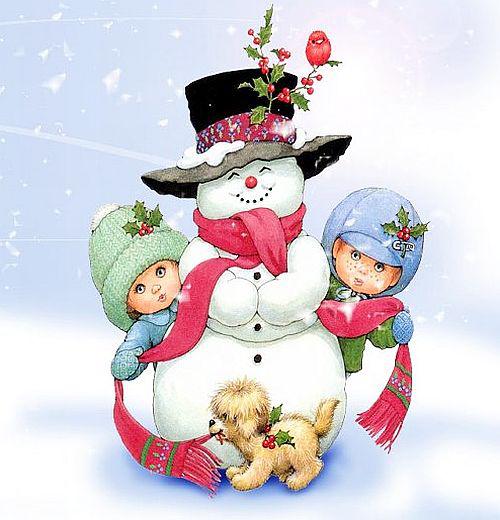 Программное содержание:-побуждать детей рассуждать, вступать в диалог со взрослыми и сверстниками, аргументированно высказываться;- учить подбирать однокоренные слова к слову«снег»;- продолжать учить согласовывать имя существительное и прилагательное в роде, числе, падеже;- развивать речевое внимание, речевое дыхание, артикуляцию у детей;- закреплять правильное произношение звуков в чистоговорках;- расширять певческий диапазон и развивать правильное дыхание;- развивать музыкальный звуковысотный тембровый динамический слух.Материалы и оборудование: мольберт с картиной, накрытой лёгкой тканью, костюм снеговика, ширма,«снежок», парные карточки, «снежинки» на каждого ребёнка.Предварительная работа: наблюдения на прогулке,Беседы с детьми о зимних явлениях природы, разучивание музыкального материала.Ход занятияЗвучит вальс Г. Свиридова (из музыки к к/ф «Метель»). Дети под музыку вбегают в зал.Воспитатель: Закружилась метель во дворе, задул холодный северный ветер, но дети всё равно идут гулять на улицу, катаются на лыжах, санках, коньках, лепят снеговиков. Зима снежной бахромой украсиладеревья и кусты, надела на дома снежные шапки.Как вы думаете, дети, почему говорят, что зима - это хорошо, и почему зима – это плохо?(Дети размышляют и отвечают, передают друг другу снежок, означающий очерёдность ответа).Дети (поочерёдно): Я думаю, зима хорошо, потому что…(мне нравится зимой…; я люблю зиму за то, что…)Варианты ответов:- зимой очень красиво, когда лежит снег;- зимой можно кататься на коньках, лыжах, санках;-зимой можно заниматься спортом, играть в хоккей;- зимой природа отдыхает; трава, деревья, другие растения находятся в состоянии покоя - «спят»;- зимой впадают в спячку медведи, барсуки, ежи,змеи, лягушки, насекомые;- зимой можно играть со снегом: лепить снежки, строить снежную крепость, горку и т.д.;- снег укрывает землю одеялом;- зимой корни деревьев укрывает снег, защищая их отвымерзания;- без снега не будет хорошего урожая, т.к. снег не только защищает растения в сильные морозы, но и даёт им воду весной;- зимой на реках, озёрах, водоёмах стоит лёд, защищая рыб и других обитателей от мороза;  Зима  - плохо, потому что…(мне не нравится зима…; зимой трудно…)Варианты ответов:- перелётные птицы улетают на юг, потому что зимой птицам холодно и голодно;- зимой в лесу, когда лежит глубокий снег, голодают лоси;- в сильный мороз и метель не пойдёшь гулять;- в метель и пургу трудно водителю вести машину, в сильный мороз машины не заводятся;- на морозе и в метель трудно работать дворникам. строителям, таксистам;- в деревенских домах люди должны каждый деньтопить печи, чтобы не замёрзнуть;Воспитатель: Вы правильно сказали, что без зимы нам плохо, зима приносит  нам много радости, она нужна нам с вами и окружающей природе. А сейчас послушайте загадку. О чём она?С неба звёзды падают, лягут на поля.Пусть под ними кроется чёрная земля.Много- много звёздочек, тонких, как стекло.Звёздочки холодные, а земле тепло.(Дети отвечают).Муз. руководитель: Правильно, это снежинки.Я расскажу вам историю, которая приключилась с одной маленькой снежинкой.Фонопедическое упражнение «Снежинка»Туча мягко покачивалась(дети делают глиссандо на звук  «а»  в диапазоне терции вверх и вниз),Баюкала снежинок.Налетал ветер и катал тучу по небу.(делают глиссандо на звук «у»  от самого нижнего до самого верхнего).Проснувшись, снежинки прыгали(пропевают короткие «а» в разных регистрах)С тучи и летели на землю.Метель поднимала снежинки (делают глиссандо на звук «а», «о». «у» вверх и вниз)И кружила их быстро-быстро.Ветер, расшалившись (произносят «а-ах!»: 1-й звук в низком регистре, а 2-ой – в самом высоком), то опускал их вниз, то поднимал вверх.Воспитатель: Посмотрите, ребята, сколько снежинок влетело к нам в окно. Возьмите их в руки. Что о них можно сказать?(Дети говорят, что снежинки белые, лёгкие, воздушные, красивые и совсем не холодные).Давайте поиграем со снежинками!Упражнение на развитие речевого дыхания «Снежинка».Дети выполняют упражнение по тексту.Кружатся снежинки в воздухе морозном.(снежинки разложены на полу).Падают на землю кружевные звёзды.(Дети кружатся на носках).Вот одна упала на мою ладошку.(Дети медленно приседают, показывают плавноепадение снежинки, бережно берут снежинку за край, делают вдох и осторожно дуют на неё).Ой, не тай, снежинка! Подожди немножко!Воспитатель: Ветер подхватил снежинки и унёс их под стульчики! (Дети садятся на стульчики).Ребёнок:  Белых хлопьев белый пух плавно и спокойноНад деревьями кружит и над колокольней.Белых хлопьев белый пух с неба валит валом,Укрывая белый свет белым одеялом…«Белая песенка» муз. Н. Мурычёвой, слова Л. Петровой.Воспитатель (обращает внимание детей на картину, накрытую лёгкой тканью):Ребята, эта картина волшебная. Я прочитаю вам стихотворение и картина оживёт…Невесомые снежинки превратились в снегопад.На дорожки, на скамейки мухи белые летят.Дети лепят снежный ком – станет ком снеговиком.Малыши в снежки играют,Кто-то строит снежный дом,А в кормушке снегири зёрна с крошками нашли.Белоснежные сугробы все дорожки замели.Прячутся подснежники под сугробы снежные,А Снегурочка с мешком посыпает всех снежком.Ребята, какое настроение вызвало у вас стихотворение? (Дети отвечают). Какую картину вы представили, слушая стихотворение? (Снимает ткань с картины). Посмотрите, какая замечательная картина получилась: все на ней радуются, играют со снегом. Давайте найдём слова, похожие на слово «снег».Снова повторяет стихотворение, предлагает детям хлопать в  ладоши, если они услышат родственные слова. Предлагает детям назвать родственные слова, которые услышали в стихотворении (Снегурочка, подснежник, снеговик, снегирь, снежинка, снегопад, снежком).Воспитатель: Ребята, а вы хотите, чтобы этот замечательный снеговик на картине ожил и с вами поиграл? Тогда вставайте в круг, будем лепить снеговика.Пальчиковая гимнастика «Снеговик».Раз – рука, два – рука,(Дети по очереди вытягивают вперёд руки)Лепим  мы снеговика. (имитируют лепку снежков)Мы скатаем снежный ком,(ладонями делают круговые движения по бёдрам)Вот такой! (разводят руки в стороны, показывая величину кома)А потом поменьше ком(растирают ладонями грудь)Вот такой! (показывают величину кома поменьше)А наверх поставим мы (Поглаживают ладонями щёки, соединяют пальцы вместе)Маленький комок… (изображают ком)
Вот и вышел Снеговик,(Ставят руки на бока и выполняют повороты корпуса влево и вправо)Снеговичок.Снег, ведёрко и морковка,(показывают ладонями на голову, руки приставляют к носу)
Да уменье, да сноровка («Петрушка», выставляют ногу на пятку по очереди)И готов Снеговичок,Очень милый толстячок!(Трут руками надутые щёки).Воспитатель: Ребята, давайте вместе скажем волшебные слова: «Трек-трак-трик, оживи, наш Снеговик!»(Дети закрывают глаза, появляется Снеговик. Он здоровается с детьми, шепелявя и картавя).Ребята, что-то я совсем ничего не понимаю, что сказал нам Снеговик? Давайте мы ему поможем и научим, как нужно правильно говорить. Дети берут карточки, находят себе пару и проговаривают чистоговорки.Чистоговорки:1.Саше купили новые сани.   У Саши сани едут сами.2.Сонная ворона сидела на сосне,   Снегири и сойки снились ей во сне.3. Шапка да шубка – вот и весь Мишутка,    Шубка да шапка – вот он, наш Мишатка.4.Ворона-плутовка   Клювом клюкву клюёт ловко.5.Стоит на горе берёза в серебре.   Солнышко сияет – серебро сверкает.6. Снегирь на утренней заре    Поёт песни в феврале.7. Иней лёг на ветки ели,    Иглы за ночь побелели.Снеговик проговаривает за детьми любую чистоговорку, «радуясь, что научился говорить».Воспитатель: Снеговичок, да ты простыл – голоса у тебя совсем нет, и кашляешь ты, и чихаешь! Мы с ребятами сейчас тебя вылечим.Дети исполняют песню «Снеговик»(музыка Антипиной).Снеговик: Ребята, посмотрите, я весь белый, и рукавички, и шубка! А что у вас есть белое?Коммуникативная игра «А что у вас?»Игра проводится в кругу.  Дети должны посмотреть в глаза друг другу, улыбнуться и сказать: «У меня белое платье (носки, шарф…), а что есть белое у тебя?» В игре дети учатся согласовывать имя существительное и прилагательное в роде, числе, падеже. (Автор игры – Арушанова).Снеговик: А теперь давайте играть!Музыкальная игра «Снеговик»(музыка М. Картушиной).Мы слепили это чудо в пять минут.(имитация действий)Мы слепили это чудо в пять минут.Как зовут такое чудо, как зовут?(пожимают плечами)Как зовут такое чудо, как зовут?(Говорком):  Снеговичок!Снеговик к нам близко-близко подойдёт,(подходит к детям)Низко-низко мы поклонимся ему, (кланяются)Вместе с ним мы посмеёмся: «Ха-ха-ха!»(руки в бока, наклоны в обе стороны)Хороша у нас работа, хороша!(показать руками на Снеговика)(Говорком): Раз, два, три, Снеговик, нас догони!(Дети хлопают в ладоши и убегают).Воспитатель: Ребята, у нас в зале так тепло, что Снеговик может растаять, а на улице такая замечательная погода. Давайте все вместе пойдём гулять!Снеговик соглашается и уходит вместе с детьми.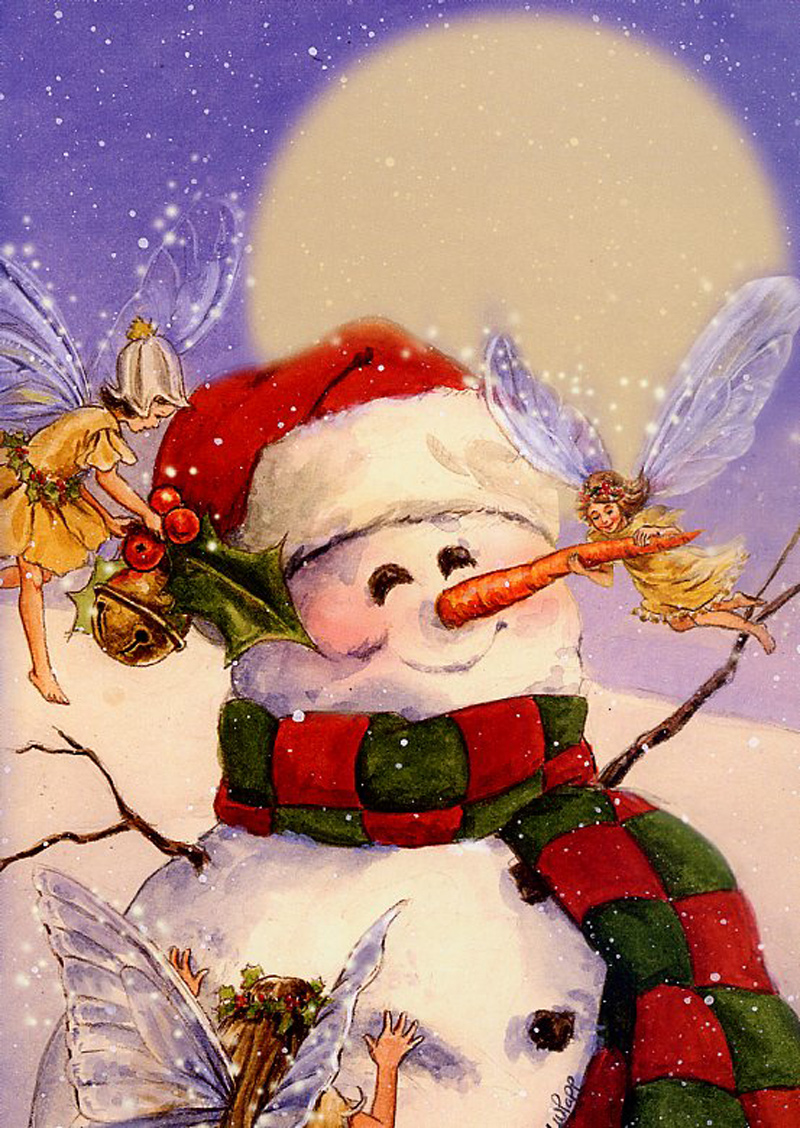 